Concise Title of the ArticleAbstractDepending on the type of paper, the abstract should briefly state the purpose of the case study or paper, the main points, and major conclusions. The abstract should be self-contained and citation-free and should be between 150 to 200 words.Keywords: Keyword1; Keyword2; Keyword3; Keyword4; Keyword5; Keyword6; Keyword71. 	IntroductionUse Times New Roman, single spacing and 12pt font size, justified alignment for paragraphs.Use Times New Roman, single spacing and 12pt font size, justified alignment for paragraphs.Use Times New Roman, single spacing and 12pt font size, justified alignment for paragraphs.Use Times New Roman, single spacing and 12pt font size, justified alignment for paragraphs.Indent the second paragraph onwards in each section. Use Times New Roman, single spacing and 12pt font size, justified alignment for paragraphs. Use Times New Roman, single spacing and 12pt font size, justified alignment for paragraphs2.	Previous literature or studies first level heading font size 14Use Times New Roman, single spacing and 12pt font size, justified alignment for paragraphs.Use Times New Roman, single spacing and 12pt font size, justified alignment for paragraphs.Use Times New Roman, single spacing and 12pt font size, justified alignment for paragraphs.Use Times New Roman, single spacing and 12pt font size, justified alignment for paragraphs.Indent the second paragraph onwards in each section. Use Times New Roman, single spacing and 12pt font size, justified alignment for paragraphs. Use Times New Roman, single spacing and 12pt font size, justified alignment for paragraphs2.1 	Second level heading font size 12Times New Roman, single spacing and 12pt font size, justified alignment for paragraphs.Use Times New Roman, single spacing and 12pt font size, justified alignment for paragraphs.Use Times New Roman, single spacing and 12pt font size, justified alignment for paragraphs.Indent the second paragraph onwards in each section. Use Times New Roman, single spacing and 12pt font size, justified alignment for paragraphs. Use Times New Roman, single spacing and 12pt font size, justified alignment for paragraphs2.1.1 	Third level heading font size 12Times New Roman, single spacing and 12pt font size, justified alignment for paragraphs.Use Times New Roman, single spacing and 12pt font size, justified alignment for paragraphs.Use Times New Roman, single spacing and 12pt font size, justified alignment for paragraphs.Indent the second paragraph onwards in each section. Use Times New Roman, single spacing and 12pt font size, justified alignment for paragraphs. Explain table and figures before they appear. Refer to table and figure number, for example, as shown in Table 1, use Times New Roman, single spacing and 12pt font size, justified alignment for paragraphs.Table 1. Title in sentence case font size 12As Figure 1 illustrates, as shown in Table 1, use Times New Roman, single spacing and 12pt font size, justified alignment for paragraphs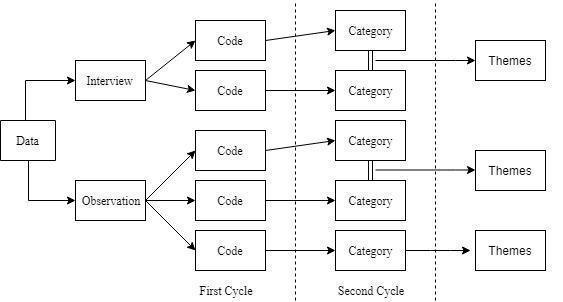 Figure 1. Procedure of extracting data for analysis3.	Methods or materials and just methods or premise Use Times New Roman, single spacing and 12pt font size, justified alignment for paragraphs.Use Times New Roman, single spacing and 12pt font size, justified alignment for paragraphs.Use Times New Roman, single spacing and 12pt font size, justified alignment for paragraphs.Use Times New Roman, single spacing and 12pt font size, justified alignment for paragraphs.Indent the second paragraph onwards in each section. Use Times New Roman, single spacing and 12pt font size, justified alignment for paragraphs. Use Times New Roman, single spacing and 12pt font size, justified alignment for paragraphs.4.	Results or findingsUse Times New Roman, single spacing and 12pt font size, justified alignment for paragraphs.Use Times New Roman, single spacing and 12pt font size, justified alignment for paragraphs.Use Times New Roman, single spacing and 12pt font size, justified alignment for paragraphs.Use Times New Roman, single spacing and 12pt font size, justified alignment for paragraphs.Indent the second paragraph onwards in each section. Use Times New Roman, single spacing and 12pt font size, justified alignment for paragraphs. Use Times New Roman, single spacing and 12pt font size, justified alignment for paragraphs. 5.	DiscussionUse Times New Roman, single spacing and 12pt font size, justified alignment for paragraphs.Use Times New Roman, single spacing and 12pt font size, justified alignment for paragraphs.Use Times New Roman, single spacing and 12pt font size, justified alignment for paragraphs.Use Times New Roman, single spacing and 12pt font size, justified alignment for paragraphs.Indent the second paragraph onwards in each section. Use Times New Roman, single spacing and 12pt font size, justified alignment for paragraphs. Use Times New Roman, single spacing and 12pt font size, justified alignment for paragraphs.6.	ConclusionThe conclusion should clearly explain the main conclusions of the work highlighting their importance and relevance. Use Times New Roman, single spacing and 12pt font size, justified alignment for paragraphs.Indent the second paragraph onwards in each section. Use Times New Roman, single spacing and 12pt font size, justified alignment for paragraphs. Use Times New Roman, single spacing and 12pt font size, justified alignment for paragraphsAcknowledgmentsAll acknowledgments (if any) should be included at the very end of the paper before the references, and may include supporting grants, presentations, and so forth. However, remove any author-identifying information in the paper for review.References Example: Journal articleAbdul-Rahman, P.S., Abdul Rahim, H.R., & Osman, N. (2021). Fostering interdisciplinary research culture, challenges and way forward: The Universiti Malaya experience. Journal of Research Management & Governance, 4(1), 1-9. https://doi.org/10.22452/jrmgChen, C.D., Chang, L.W. & Tan, H.W. (2017). Starting of a new scholarly journal. Journal of Research Management, 1(2), 48-53. Retrieved from https://jrmg.um.edu.my/past-issues/001.2.002Chen, C.D., Chang, L.W. & Tan, H.W. (2017). Starting of a new scholarly journal. Journal of Example: BookChen, C.D., Chang, L.W. & Tan, H.W. (2017). Starting of a new scholarly journal. Journal of Research Chen, C.D. (2017). Starting of a new scholarly journal. University of Malaya Press.Example: Chapter in bookChen, C.D. (2017). Starting of a new scholarly journal. In Chang, L.W. & Tan, H.W. (Eds), Scientific writing (pp. 48-53). University of Malaya Press.Example: ReportWorld Health Organization (WHO). (2017). Chemical Management. Geneva, Switzerland.Example: ProceedingsChen, C.D., Chang, L.W. & Tan, H.W. (2017). Starting of a new scholarly journal. Proceedings of International Conference of Research Management, August 28-30, 2017, Kuala Lumpur, Malaysia (pp 1-2).Example: Thesis or dissertationChen, C.D. (2017). Starting of a new scholarly journal (Unpublished master’s dissertation). Universiti MalayaExample: Internet Chen, C.D. (2017, October 4). How to start a new scholarly journal [Video file]. Retrieved from www.youtube.com/watch?v=Ccd17JRMGCcd.AppendicesReference to the materials in the appendices must be mentioned in the text. Appendices should be labelled in the order that they appear in the text (e.g., Appendix A, Appendix B and so on).TextTextTextFont size 10.5 Font size 10.5Font size 10.5Font size 10.5Font size 10.5Font size 10.5Font size 10.5Font size 10.5Font size 10.5